                                                                                                                                                                  Додатокдо рішення виконавчого комітету Сумської міської радивід  28.07.2020  №   361Перелік  рекламних засобів, що підлягають демонтажуВ.о. начальника управління  архітектури тамістобудування Сумської міської ради                                                                                              О.М. Фролов№ з/пАдреса розташування рекламного засобуТип рекламного засобу№ Дозволу (за наявністю)Причина демонтажуНайменування розповсюджувача рекламиФото1.пр-т. ім. М. Лушпи(зупинка «Інтернаціоналістів»)Біг-борддозвіл № 162/1Дозвіл анульований за рішенням Виконавчого комітету Сумської міської ради від  19.09.2017  № 513 «Про розміщення зовнішньої реклами в м. Суми»ДП «Біг Борд»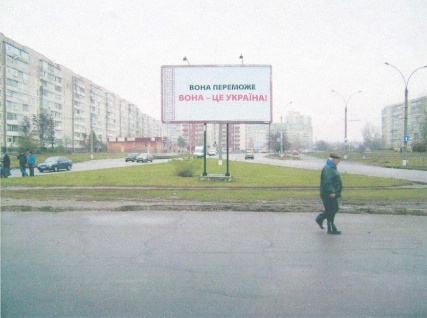 2.пр-т ім. М. ЛушпиСтела «Гранд Вояж»Дозвіл № 282/13Строк дії дозволу  закінчивсяРекламний засіб пошкодженийФОП Клименко О. П.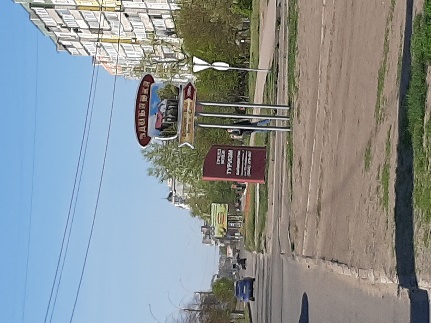 3.пр-т ім. М. Лушпи, 17Стела-вказівникДозвіл № 0184/10Строк дії дозволу закінчивсяНевиконання фінансових зобов’язань за договором № 124 від 01.08.2010 тимчасового користування місцем, що знаходиться в комунальній власності, для розміщення рекламного засобуНезадовільний стан рекламного засобуФОП Маров В. Ю.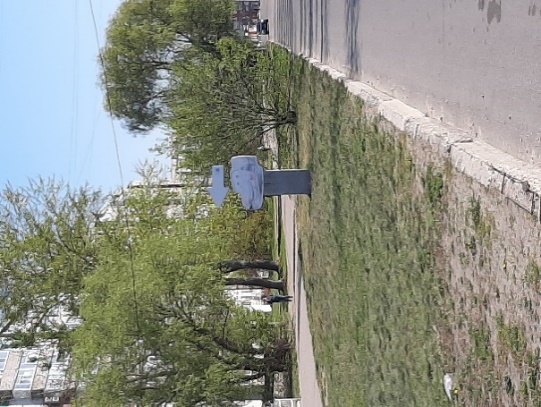 4.вул. Ярослава Мудрого (в районі супермаркету «Віста»)Банери огорожіінженерної споруди (газ)Самовільно розміщеніВласника не встановлено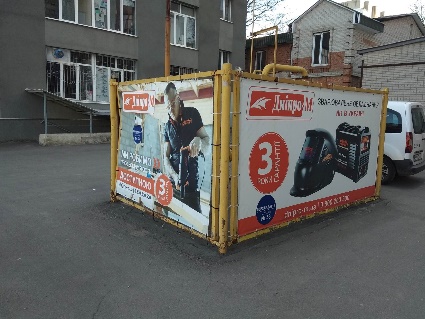 5.вул. Кооперативна, 9аБанер на фасаді Самовільно розміщенийВласника не встановлено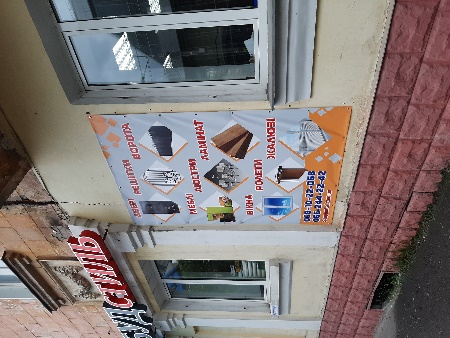 6.вул. Кооперативна, 9аЩит на фасаді «Стоматологія «ГраДент»Кронштейн на фасаді «Стоматолог»Самовільно розміщеніВласника не встановлено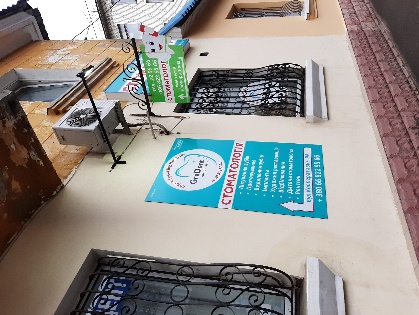 7.пл. Покровська, вул. Набережна р. СтрілкаБанери на огорожіСамовільно розміщеніВласника не встановлено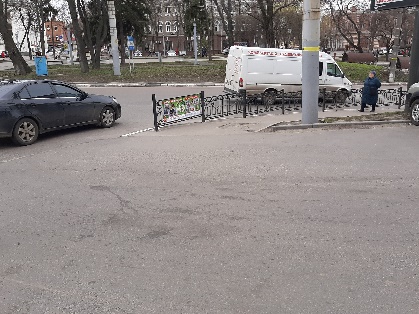 8.вул. Набережна р. Стрілка – вул. ЗасумськаЩит на опорі «Обмін валют»Самовільно розміщенийВласника не встановлено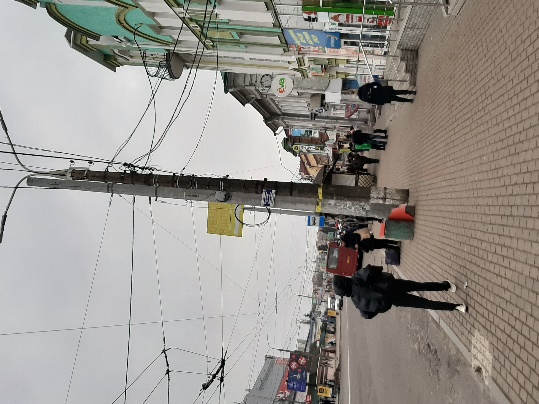 9.вул. Г. Кондратьєва, 157сітілайтДозвіл № 349/13Строк дії дозволу закінчився.ТОВ «Рєстінг плюс»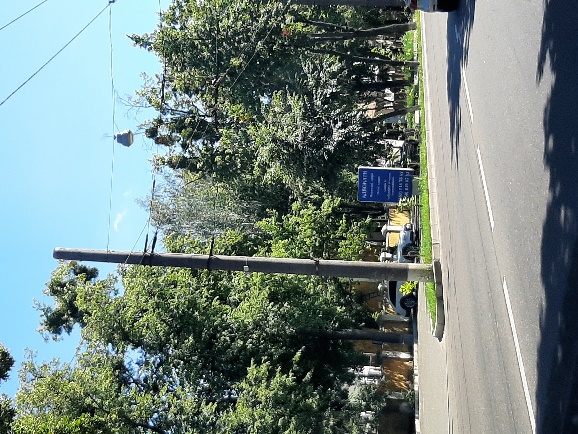 10.вул. ХарківськаБанер на огорожі«Повірка лічильників води»Самовільно розміщенийВласника не встановлено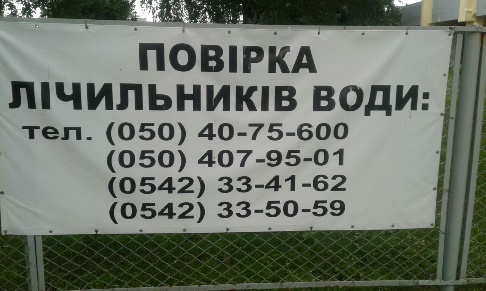 11.Вул. Кооперативна, 2Банер на огорожі«Ателье. Срочный ремонт одежды» Самовільно розміщенийВласника не встановлено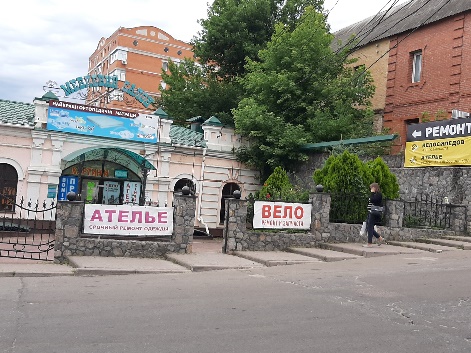 12Вул. Кооперативна, 2Банер на огорожі«Вело. Ремонт и запчасти» Самовільно розміщенийВласника не встановлено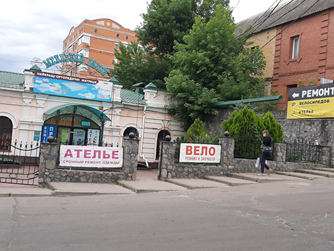 13.Вул. Кооперативна, 2Банер «Ремонт велосипедов, ателье»Самовільно розміщенийВласника не встановлено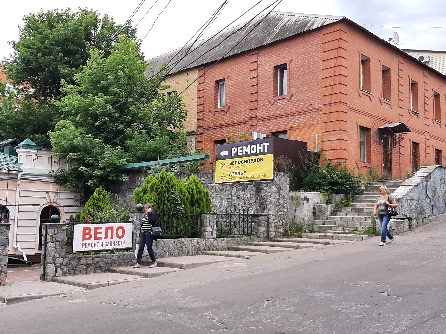 14.Вул. КооперативнаЩит на опорі «Робота за кордоном»Самовільно розміщенийВласника не встановлено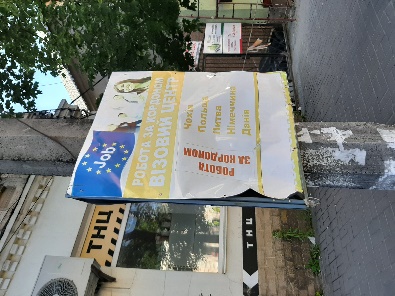 